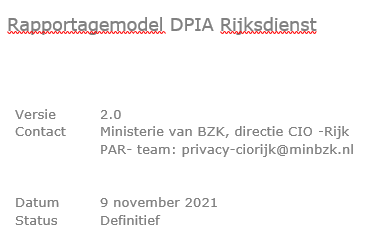 Vaststelling verwerkingsverantwoordelijke: [Datum]Naam: [Naam/Functie]Advies functionaris gegevensbescherming: [Datum]Naam: [Naam/Functie]Inhoud1	Voorstel—72	Persoonsgegevens—73	Gegevensverwerkingen—84	Verwerkingsdoeleinden—85	Betrokken partijen—96	Belangen bij de gegevensverwerkingen—97	Verwerkingslocaties—108	Technieken en methoden van de gegevensverwerkingen—109	Juridisch en beleidsmatig kader—1110	Bewaartermijnen—1111	Rechtsgrond—1312	Bijzondere persoonsgegevens—1413	Doelbinding—1514	Noodzaak en evenredigheid—1615	Rechten van betrokkenen—1716	Risico’s voor betrokkenen—1917	Maatregelen—21InleidingDit is het rapportagemodel van het Rijksmodel DPIA. Een DPIA wordt uitgevoerd door de 17 paragrafen in de navolgende pagina’s zo helder en nauwkeurig mogelijk in te vullen en te beschrijven.Dit rapportagemodel staat niet op zichzelf. Het is aan te raden om het Rijksmodel DPIA (delen I tot en met III) bij de hand te houden bij het schrijven van een DPIA. Met name deel III, de toelichting, is van belang bij het schrijven van de DPIA. Hierin wordt per paragraaf beschreven wat wordt verwacht qua invulling van desbetreffende onderdeel. Ook worden definities uitgebreid uitgelegd en worden handige voorbeelden gegeven.Het Rijksmodel DPIA is [URL] te vinden.Voeg hier wanneer gewenst een openingsalinea of inleiding toe. Denk bijvoorbeeld aan:Verwijzing naar het privacybeleidMotivatie achter de uitvoering van deze DPIAInformatie over de manier dat deze DPIA is opgesteldManagementsamenvatting[Voeg hier de managementsamenvatting toe na afronding rapportagemodel. De managementsamenvatting dient de belangrijkste punten te omvatten van de DPIA-rapportage, met name de geïdentificeerde risico’s en (voorgenomen) maatregelen om de risico’s te mitigeren]Beschrijving kenmerken gegevensverwerkingenBeschrijf op gestructureerde wijze de voorgenomen gegevensverwerkingen, de verwerkingsdoeleinden en de belangen bij de gegevensverwerkingen.Onder A wordt de eerste stap beschreven van de DPIA: een overzicht van alle relevante feiten van de voorgenomen gegevensverwerkingen. Essentieel is dat de feiten helder en volledig zijn, want het resterende deel van de DPIA is gebaseerd op wat in dit onderdeel is beschreven.VoorstelBeschrijf het voorstel waar de DPIA op toeziet op hoofdlijnen en benoem hoe het voorstel tot stand is gekomen en wat de beweegredenen zijn achter de totstandkoming van het voorstel.Beschrijf het voorstel hier tussen de lijnenPersoonsgegevensBeschrijf alle persoonsgegevens op die worden verwerkt. Classificeer deze persoonsgegevens naar: gewoon, gevoelig, bijzonder, strafrechtelijk en wettelijk identificatienummer. Geef per categorie betrokkenen aan welke (categorieën) persoonsgegevens worden verzameld.Geef hier tussen de lijnen aanvullende informatie over de persoonsgegevensGegevensverwerkingenGeef alle voorgenomen gegevensverwerkingen weer en geef aan welke persoonsgegevens worden verwerkt per voorgenomen gegevensverwerking. Desgewenst kan een stroomschema van de gegevensverwerkingen worden toegevoegd. Voeg aanvullende informatie toe in het tekstveld.VerwerkingsdoeleindenBeschrijf de doeleinden van de voorgenomen gegevensverwerkingen. Voeg aanvullende informatie toe in het tekstveld.Voeg tussen de lijnen aanvullende informatie toe over de verwerkingsdoeleinden.Betrokken partijenBenoem alle organisaties die betrokken zijn per voorgenomen gegevensverwerking. Deel deze organisaties in onder de rollen: verwerkingsverantwoordelijke, gezamenlijke verwerkingsverantwoordelijke, verwerker, sub-verwerker, verstrekker, ontvanger en derde. Benoem ook welke functies/afdelingen binnen deze organisaties toegang krijgen tot persoonsgegevens. Voeg aanvullende informatie toe in het tekstveld.Voeg tussen de lijnen aanvullende informatie toe over de betrokken partijen.Belangen bij de gegevensverwerkingenBeschrijf alle belangen die de betrokken partijen hebben bij de voorgenomen gegevensverwerkingen. Voeg aanvullende informatie toe in het tekstveld.Voeg tussen de lijnen aanvullende informatie toe over de belangenVerwerkingslocatiesBenoem in welke landen de voorgenomen gegevensverwerkingen plaatsvinden. Beschrijf het doorgiftemechanisme (bv. adequaatheidsbesluit) dat van toepassing is wanneer verwerkingslocaties buiten de Europese Economische Ruimte bevinden. Voeg aanvullende informatie toe in het tekstveld.Zie deel III van het Rijksmodel DPIA voor meer informatie over de doorgiftemechanismen.Voeg hier tussen de lijnen aanvullende informatie over de verwerkingslocaties toe.Technieken en methoden van de gegevensverwerkingenBeschrijf op welke wijze en met gebruikmaking van welke (technische) middelen en methoden de persoonsgegevens worden verwerkt. Benoem of sprake is van bijvoorbeeld (semi-) geautomatiseerde besluitvorming, profilering, een cloudoplossing of big data-verwerkingen en, zo ja, beschrijf waaruit dat bestaat.Beschrijf hier tussen de lijnen de technieken en methoden van de gegevensverwerkingen.Juridisch en beleidsmatig kaderBenoem alle 	wet- en regelgeving en beleid met mogelijke gevolgen voor de voorgenomen gegevensverwerkingen. De AVG en de Richtlijn hoeven niet genoemd te worden. Voeg aanvullende informatie toe in het tekstveld.Voeg hier tussen de lijnen aanvullende informatie toe over het juridische en beleidsmatig kader toe.BewaartermijnenBepaal de bewaartermijnen van de persoonsgegevens aan de hand van de gegevensverwerkingen en de verwerkingsdoeleinden. Motiveer waarom deze bewaartermijnen niet langer zijn dan strikt noodzakelijk ten opzichte van de verwerkingsdoeleinden. Beschrijf wie toeziet op de bewaartermijn en de mogelijke vernietiging of archivering aan het einde van de bewaartermijn. Voeg aanvullende informatie toe in het tekstveld.Voeg hier tussen de lijnen aanvullende informatie over de bewaartermijnen toe.Beoordeling rechtmatigheid gegevensverwerkingenRechtsgrondBepaal op welke rechtsgronden de gegevensverwerkingen worden gebaseerd. Iedere rechtsgrond moet aan bepaalde voorwaarden voldoen, voeg in de toelichting op de rechtsgrond toe hoe aan deze voorwaarden wordt voldaan. Voeg aanvullende informatie toe in het tekstveld.De rechtsgronden zijn:ToestemmingVoor toestemming is nodig dat deze op ondubbelzinnige wijze vrij wordt gegeven voor een specifieke verwerking. Licht toe hoe hieraan wordt voldaan.Noodzakelijk voor de uitvoering van de overeenkomstHier moet sprake zijn van een overeenkomst met de betrokkene, geef aan van wat voor overeenkomst sprake is.Wettelijke verplichting Geef aan welke EU- of Nederlandse wetsbepalingen van toepassing zijn.Noodzakelijk om de vitale belangen van de betrokkene of een ander te beschermenHiervan kan sprake zijn wanneer iemands leven of gezondheid in gevaar is en die persoon niet in staat is om toestemming te geven.Taak van algemeen belangGeef aan welke EU- of Nederlandse wetsbepalingen van toepassing zijn.Gerechtvaardigd belangDeze grondslag is niet van toepassing op gegevensverwerkingen die worden uitgevoerd in het kader van de publieke taak van een overheidsorgaan.Voor deze grondslag is een belangenafweging nodig, voeg deze toe aan de toelichting op de rechtsgrond.Voeg hier tussen de lijnen aanvullende informatie over de rechtsgronden toe.Bijzondere persoonsgegevensHet verwerken van bijzondere of strafrechtelijke persoonsgegevens is in principe verboden. Verwerking is pas mogelijk wanneer een uitzonderingsgrond van toepassing is. Beoordeel of een van de wettelijke uitzonderingen op het verwerkingsverbod van toepassing is. Bij verwerking van een nationaal identificatienummer, beoordeel of dit is toegestaan. Voeg aanvullende informatie toe in het tekstveld.Voeg hier tussen de lijnen aanvullende informatie over de bijzondere persoonsgegevens toe.DoelbindingAls de persoonsgegevens voor een ander doel worden verwerkt dan oorspronkelijk verzameld, beoordeel of deze verdere verwerking verenigbaar is met het doel waarvoor de persoonsgegevens oorspronkelijk zijn verzameld. Voeg in het tekstveld de verenigbaarheidstoets en aanvullende informatie toe.Voeg hier tussen de lijnen aanvullende informatie over de doelbinding toe.Noodzaak en evenredigheidBeoordeel of de voorgenomen gegevensverwerkingen noodzakelijk en evenredig zijn voor het verwezenlijken van de verwerkingsdoeleinden. Ga hierbij in ieder geval in op:Proportionaliteit: staat de inbreuk op de persoonlijke levenssfeer en de bescherming van de persoonsgegevens van de betrokkenen in evenredige verhouding tot de verwerkingsdoeleinden?Subsidiariteit: kunnen de verwerkingsdoeleinden in redelijkheid niet op een andere, voor de betrokkenen minder nadelige wijze, worden verwezenlijkt?Voeg hier tussen de lijnen de beoordeling van de proportionaliteit toe.Voeg hier tussen de lijnen de beoordeling van de subsidiariteit toe.Rechten van betrokkenenBeschrijf de procedure waarmee invulling wordt gegeven aan de rechten van de betrokkenen en welke partij verantwoordelijk is voor de uitvoering van de procedure. Als de rechten van de betrokkene worden beperkt, beschrijf op grond van welke wettelijke uitzondering dat is toegestaan.Geef een beschrijving hier tussen de lijnen.Beschrijving en beoordeling risico’s voor de betrokkenenBeschrijf en beoordeel de risico’s van de voorgenomen gegevensverwerkingen voor de rechten en vrijheden van de betrokkenen. Houd hierbij rekening met de aard, omvang, context en doelen van de voorgenomen gegevensverwerkingen.Risico’s voor betrokkenenBeschrijf en beoordeel de risico’s van de gegevensverwerkingen voor de rechten en vrijheden van betrokkenen. Ga hierbij in ieder geval in op:welke negatieve gevolgen de gegevensverwerkingen kunnen hebben voor de rechten en vrijheden van de betrokkenen, zoals het verbod op discriminatie;de oorsprong van deze gevolgen;de waarschijnlijkheid (kans) dat deze gevolgen zullen intreden;de ernst (impact) van deze gevolgen voor de betrokkenen wanneer deze intreden.Gebruik voor de inschatting van de kans, impact en het risico de niveaus ‘laag’, ‘gemiddeld’ en ‘hoog’. De kans wordt bepaald aan de hand van de formule kans x impact. Gebruikmaken van de bijbehorende kleuren is aan te raden.Voeg aanvullende informatie in het tekstveld toe.Voeg hier tussen de lijnen aanvullende informatie over de risico’s toe.Maatregelen en restrisico’sIn onderdeel D wordt bezien welke maatregelen kunnen worden getroffen om de in onderdeel C erkende risico’s te voorkomen of te verminderen. Welke maatregelen in redelijkheid worden getroffen is een belangenafweging van de wetgever of verwerkingsverantwoordelijke. Voor dit onderdeel van de DPIA is in het bijzonder expertise over informatiebeveiliging belangrijk.MaatregelenBeoordeel welke technische, organisatorische en juridische maatregelen in redelijkheid kunnen worden getroffen om de hiervoor beschreven risico’s te voorkomen of te verminderen. Beschrijf welke maatregel welk risico aanpakt. Voeg aanvullende informatie in het tekstveld onder de tabellen toe.Beschrijf ook de resterende risico’s die nog aanwezig zijn na de uitvoering en/of implementatie van de geïdentificeerde maatregelen. Geef per resterend risico aan wat het niveau is van dit risico. Gebruik voor de inschattingen van de risico’s de niveaus ‘laag’, ‘gemiddeld’ en ‘hoog’. Gebruikmaken van de bijbehorende kleuren is aan te raden.Voeg hier tussen de lijnen aanvullende informatie over de maatregelen toe.Voeg hier tussen de lijnen de beschrijving toe over de resterende risico’s, de risico-inschatting en onderbouwing voor acceptatie resterende risico’s.Categorie betrokkenenCategorie persoonsgegevensPersoonsgegevensType persoons-gegeven (gewoon, gevoelig, bijzonder, strafrechtelijk, identificatie-nummer)BronBijvoorbeeldBijvoorbeeldBijvoorbeeldBijvoorbeeldBijvoorbeeldBijvoorbeeldBijvoorbeeldBijvoorbeeldBijvoorbeeldBijvoorbeeldBijvoorbeeldBijvoorbeeldBijvoorbeeldBijvoorbeeldBijvoorbeeldBijvoorbeeldBijvoorbeeldBijvoorbeeldBijvoorbeeldBijvoorbeeldGegevensverwerkingPersoonsgegevensBijvoorbeeldBijvoorbeeldBijvoorbeeldBijvoorbeeldBijvoorbeeldBijvoorbeeldBijvoorbeeldBijvoorbeeldGegevensverwerkingVerwerkingsdoeleindeOorspronkelijk verwerkingsdoeleindeBijvoorbeeldBijvoorbeeldBijvoorbeeldBijvoorbeeldBijvoorbeeldBijvoorbeeldBijvoorbeeldBijvoorbeeldBijvoorbeeldBijvoorbeeldBijvoorbeeldBijvoorbeeldNaam partijRol partijFuncties/afdelingenPersoonsgegevensBijvoorbeeldBijvoorbeeldBijvoorbeeldBijvoorbeeldBijvoorbeeldBijvoorbeeldBijvoorbeeldBijvoorbeeldBijvoorbeeldBijvoorbeeldBijvoorbeeldBijvoorbeeldBijvoorbeeldBijvoorbeeldBijvoorbeeldBijvoorbeeldBetrokken PartijBelangenBijvoorbeeldBijvoorbeeldBijvoorbeeldBijvoorbeeldBijvoorbeeldBijvoorbeeldBijvoorbeeldBijvoorbeeldGegevensverwerkingenVerwerkingslocatiesDoorgiftemechanismeBijvoorbeeldBijvoorbeeldBijvoorbeeldBijvoorbeeldBijvoorbeeldBijvoorbeeldBijvoorbeeldBijvoorbeeldBijvoorbeeldBijvoorbeeldBijvoorbeeldBijvoorbeeldGegevensverwerkingenJuridisch en/of beleidsmatig kaderWetsartikelenBijvoorbeeldBijvoorbeeldBijvoorbeeldBijvoorbeeldBijvoorbeeldBijvoorbeeldBijvoorbeeldBijvoorbeeldBijvoorbeeldBijvoorbeeldBijvoorbeeldBijvoorbeeldGegevens-verwerkingVerwerkings-doeleindeCategorie Persoons-gegevensBewaartermijnMotivatie bewaar-termijnBijvoorbeeldBijvoorbeeldBijvoorbeeldBijvoorbeeldBijvoorbeeldBijvoorbeeldBijvoorbeeldBijvoorbeeldBijvoorbeeldBijvoorbeeldBijvoorbeeldBijvoorbeeldBijvoorbeeldBijvoorbeeldBijvoorbeeldBijvoorbeeldBijvoorbeeldBijvoorbeeldBijvoorbeeldBijvoorbeeldBijvoorbeeldBijvoorbeeldBijvoorbeeldBijvoorbeeldBijvoorbeeldGegevensverwerkingRechtsgrondToelichting op de rechtsgrondBijvoorbeeldBijvoorbeeldBijvoorbeeldBijvoorbeeldBijvoorbeeldBijvoorbeeldBijvoorbeeldBijvoorbeeldBijvoorbeeldBijvoorbeeldBijvoorbeeldBijvoorbeeldGegevensverwerkingType bijzonder persoonsgegevenUitzonderingsgrondBijvoorbeeldBijvoorbeeldBijvoorbeeldBijvoorbeeldBijvoorbeeldBijvoorbeeldBijvoorbeeldBijvoorbeeldBijvoorbeeldBijvoorbeeldBijvoorbeeldBijvoorbeeldGegevensverwerkingPersoonsgegevensDoeleindeOorspronkelijk doeleindeBijvoorbeeldBijvoorbeeldBijvoorbeeldBijvoorbeeldBijvoorbeeldBijvoorbeeldBijvoorbeeldBijvoorbeeldBijvoorbeeldBijvoorbeeldBijvoorbeeldBijvoorbeeldBijvoorbeeldBijvoorbeeldBijvoorbeeldBijvoorbeeldRechten van betrokkeneProcedure ter uitvoeringBeperking op grond van wettelijke uitzonderingRecht van inzageBijvoorbeeldBijvoorbeeldRecht op rectificatie en aanvullingBijvoorbeeldBijvoorbeeldRecht op vergetelheidBijvoorbeeldBijvoorbeeldRecht op beperking van de verwerkingBijvoorbeeldBijvoorbeeldRecht op dataportabiliteitBijvoorbeeldBijvoorbeeldRecht niet onderworpen te worden aan geautomatiseerde besluitvormingBijvoorbeeldBijvoorbeeldRecht om bezwaar te makenBijvoorbeeldBijvoorbeeldRecht op duidelijke informatie BijvoorbeeldBijvoorbeeldBeschrijving risicoKansImpactRisico-inschattingBijvoorbeeldBijvoorbeeldBijvoorbeeldBijvoorbeeldBijvoorbeeldBijvoorbeeldBijvoorbeeldBijvoorbeeldBijvoorbeeldBijvoorbeeldBijvoorbeeldBijvoorbeeldBijvoorbeeldBijvoorbeeldBijvoorbeeldBijvoorbeeldRisicoMaatregelenResterend risico en risico-inschattingBeheerder van maatregelenBijvoorbeeldBijvoorbeeldBijvoorbeeldBijvoorbeeldBijvoorbeeldBijvoorbeeldBijvoorbeeldBijvoorbeeldBijvoorbeeldBijvoorbeeldBijvoorbeeldBijvoorbeeldBijvoorbeeldBijvoorbeeldBijvoorbeeldBijvoorbeeld